REPUBLIKA HRVATSKAVARAŽDINSKA ŽUPANIJAOSNOVNA ŠKOLA ''PETAR ZRINSKI'' JALŽABET		Varaždinska 19a, 42203 JalžabetTel : 042/647-088E-mail: ured@os-pzrinski-jalzabet.skole.hr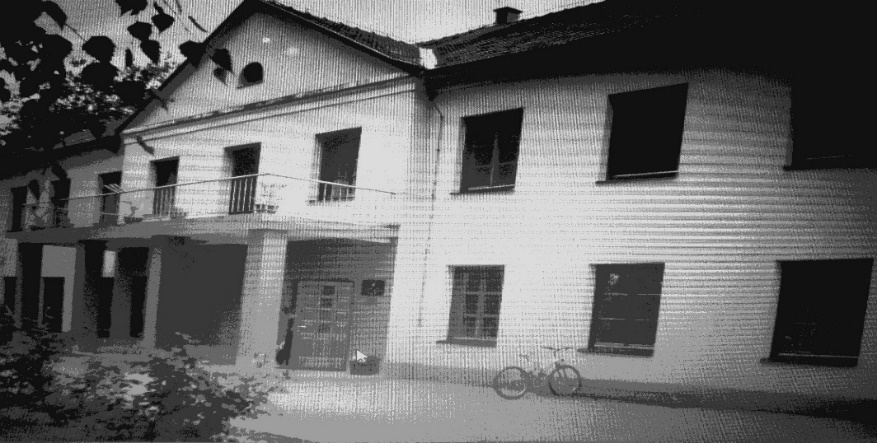 učiteljima i učenicima sudionicima smotre, ravnateljima i članovima Prosudbenog povjerenstva.Poštovani,pozivamo Vas na međuopćinsku smotru literarnog, dramskog i novinarskog stvaralaštvaSmotra će se održati u petak, 27. siječnja 2017. u prostorijama Doma kulture u Jalžabetu prema priloženom vremeniku .NapomenaUčenici i mentori koji imaju potrebu za probom molimo da dođu u 10:00 u Dom kulture JalžabetS veseljem Vas očekujemo,a svim sudionicima LiDraNa 2017. želimopuno uspjeha u predstavljanju svojeg stvaralaštva,novih poznanstava i radosti druženja!Tajnica Provedbenog povjerenstvameđuopćinske smotre LiDraNo 2017.područja Jugoistok	RavnateljicaTamara Vugrinec                                                                                        Vesna VukovićREDOSLIJED TOČAKASkupina kazalište sjena: ''Priča ulične svjetiljke'', rad skupineOŠ ''Vladimir Nazor'' Sveti Ilija, voditeljica: Maja PriherDramska skupina 8. razreda: ''Snježana i 5 patulki'', rad skupineOŠ Beletinec, voditeljica: Suzana Đurasek-DivjakDramska skupina 5. i 7.razreda: ''Pozdravlenje'', Fran Galović     OŠ ''Vladimir Nazor'' Sveti Ilija, voditeljica: Maja PriherDavid Plečko, 5.razred:  ''Gregov dnevnik'', Jeff Kinney (monolog)OŠ Šemovec, voditeljica: Valentina Barulek BoltižarPetar Pintarić, 2.razred:  ''Glupi i pametni'', Sanja Pilić (monolog)OŠ Kneginec Gornji, voditeljica: Bojana RožmarićAnamarija Šest, 8.razred: ''Tko je ubio Pašteticu?'' (ulomak Marta), Silvija Šesto-Stipaničić (monolog)OŠ ''Petar Zrinski'' Jalžabet, voditeljica: Tamara VugrinecErika Komar, 6.razred: ''Prstima pucketaj ti!'', rad učenice Tene BilandžijaOŠ Šemovec, voditeljica: Maja VitkovićBarbara Petric, 8. razred: ''Pjesma o čovjeku i suncu'', Dragutin Tadijanović (kazivanje poezije)OŠ ''Petar Zrinski'' Jalžabet, voditeljica: Tamara VugrinecSimon Vincek, 6.razred: ''Put na Mesec'', rad učenika Ivora PetrovečkogaOŠ Šemovec, voditeljica: Maja Vitković08:45 – 09:00 sati        Dolazak članova Prosudbenog povjerenstva za literarno,  novinarsko i radijsko stvaralaštvo09:00 – 11:00 sati         Prosuđivanje literarnih, novinarskih i radijskih radova10:00 – 10:30 sati         Dolazak ravnatelja, mentora, učenika, Prosudbenog povjerenstva za scenski izraz i ostalih gostiju11:00 – 12:20 sati         Scenski nastupi12:20 – 12:45 sati         Prosuđivanje scenskih nastupa12:20 – 12:45 satiOkrugli stol za literarno, novinarsko stvaralaštvo i radijski izraz12:45 – 13:00 sati         Okrugli stol za dramsko - scensko stvaralaštvo13:00 –                         Užina za učenike, ručak za ravnatelje, povjerenstva, mentore i goste